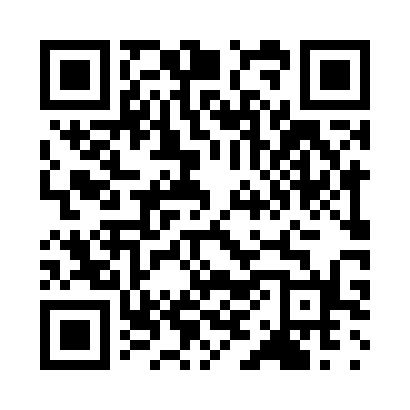 Prayer times for Getafe, Madrid, SpainWed 1 May 2024 - Fri 31 May 2024High Latitude Method: Angle Based RulePrayer Calculation Method: Muslim World LeagueAsar Calculation Method: HanafiPrayer times provided by https://www.salahtimes.comDateDayFajrSunriseDhuhrAsrMaghribIsha1Wed5:307:142:127:079:1110:482Thu5:287:132:127:089:1210:503Fri5:267:112:127:089:1310:514Sat5:247:102:127:099:1410:535Sun5:237:092:127:109:1510:546Mon5:217:082:127:109:1610:567Tue5:197:072:117:119:1710:578Wed5:187:062:117:119:1810:599Thu5:167:052:117:129:1911:0010Fri5:157:032:117:129:2011:0211Sat5:137:022:117:139:2111:0312Sun5:117:012:117:139:2211:0513Mon5:107:002:117:149:2311:0614Tue5:086:592:117:159:2411:0715Wed5:076:592:117:159:2511:0916Thu5:066:582:117:169:2511:1017Fri5:046:572:117:169:2611:1218Sat5:036:562:117:179:2711:1319Sun5:016:552:117:179:2811:1520Mon5:006:542:127:189:2911:1621Tue4:596:542:127:189:3011:1722Wed4:576:532:127:199:3111:1923Thu4:566:522:127:199:3211:2024Fri4:556:512:127:209:3311:2125Sat4:546:512:127:209:3311:2226Sun4:536:502:127:219:3411:2427Mon4:526:502:127:219:3511:2528Tue4:516:492:127:229:3611:2629Wed4:506:482:127:229:3711:2730Thu4:496:482:137:239:3711:2931Fri4:486:482:137:239:3811:30